Grade 3 Year at a Glance – Quarter 1Calendar Key:Grade 3 Year at a Glance – Quarter 2Calendar Key:Grade 3 Year at a Glance – Quarter 3Calendar Key:Grade 3 Year at a Glance – Quarter 4Calendar Key:Grade 3 Scope and SequenceNorth Carolina End of Grade Test Specifications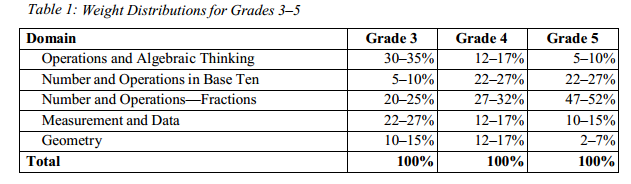 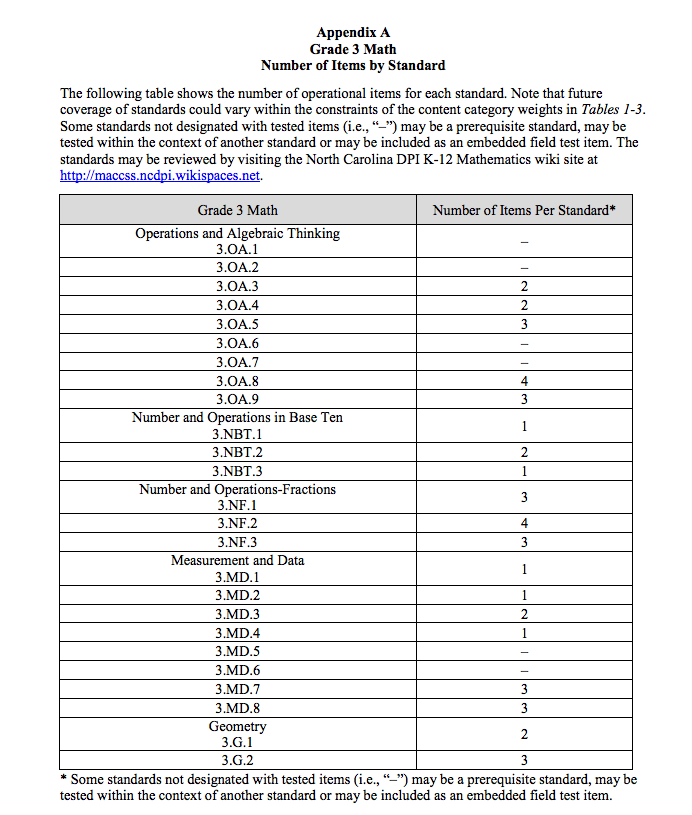 Unit 1: Trading Stickers, Combining CoinsEstimated Duration: 19 days (August 29, 2016 – September 23, 2016)CMS Geometry UnitEstimated Duration: 12 days (September 26, 2016 – October 12, 2016)Unit 3:  Collections and Travel StoriesEstimated Duration: 28 days (October 13, 2016 – November 29, 2016)Unit 5: Equal GroupsEstimated Duration: 19 days (November 30, 2016 – January 23, 2016)CMS Linking Multiplication to Area and Graphing UnitEstimated Duration: 21 days (January 25, 2016 – February 1, 2017)Unit 7: Finding Fair SharesEstimated Duration: 20 days (February 2, 2017 – March 3, 2017)CMS Area & PerimeterEstimated Duration: 5 days (March 6, 2017 – March 10, 2017)Unit 8: How Many Hundreds?  How Many Miles?Estimated Duration: 18 days (March 13, 2017 – April 6, 2017)CMS Measurement UnitEstimated Duration: 10 days (April 14, 2017 – April 28, 2017)Unit 1: Trading Stickers, Combining CoinsEstimated Duration:  19 daysInvestigation 1: 9 lessonsInvestigation 2: 7 lessons (Combine 2.1 & 2.2)CMS Geometry UnitEstimated Duration: 12 days11 LessonsUnit 3:  Collections and Travel StoriesEstimated Duration: 28 days (12 days in Quarter 1)Investigation 1:  7 lessons (Including 1.7A)Investigation 2:  7 lessons Investigation 3:  6 lessons (Combine 3.1-3.2)Investigation 4:  6 lessons Quarter 1 (43 Days)Quarter 1 (43 Days)Quarter 1 (43 Days)Quarter 1 (43 Days)Quarter 1 (43 Days)MondayTuesdayWednesdayThursdayFridayAugust 293031September 1256789121314151619202122232627282930October 34567101112ER131417181920212425262728QTeacher WorkdayHoliday/Annual LeaveEREarly Release DayQEnd of QuarterUnit 3:  Collections and Travel StoriesEstimated Duration: 28 days (12 days in Quarter 1)Investigation 1:  7 lessons (Including 1.7A)Investigation 2:  7 lessons Investigation 3:  6 lessons (Combine 3.1-3.2)Investigation 4:  6 lessonsUnit 5: Equal GroupsEstimated Duration: 29 daysInvestigation 1: 4 lessonsInvestigation 2: 6 lessonsInvestigation 3: 9 lessons (Including 3.1A, 3.5A,  3.5B, 3.7A; Skip 3.5)Investigation 4: 7 lessonsQuarter 2 (45 Days)Quarter 2 (45 Days)Quarter 2 (45 Days)Quarter 2 (45 Days)Quarter 2 (45 Days)MondayTuesdayWednesdayThursdayFriday31November 1234789101114151617182122232425282930December 1256789121314151619202122232627282930January 23456910111213161718192023ERQTeacher WorkdayHoliday/Annual LeaveEREarly Release DayQEnd of QuarterCMS Unit: Linking Multiplication to Area & GraphingEstimated Duration: 6 days5 lessons  Unit 7: Finding Fair SharesEstimated Duration: 20 days Investigation 1: 3 lessons (Skip 1.4-1.6)Investigation 2: 4 lessons (Including 2 Bridge Lessons, 2.7A)Investigation 3: 0 lessons (Skip this Investigation)CMS Number Line Lessons:  9 lessonsCMS Unit: Area & Perimeter RevisitedEstimated Duration: 5 days 5 lessonsUnit 8: How Many Hundreds?  How Many Miles?Estimated Duration: 18 days (14 days in Quarter 3)Investigation 1: 5 lessonsInvestigation 2: 5 lessonsInvestigation 3: 4 lessons  (Skip 3.4, 3.5, 3.7,3.8, 3.9)Multi-Step Problems:  4 lessonsQuarter 3 (45 Days)Quarter 3 (45 Days)Quarter 3 (45 Days)Quarter 3 (45 Days)Quarter 3 (45 Days)MondayTuesdayWednesdayThursdayFridayJanuary 23ERQ242526273031February 123678910131415161720212223242728March 12367ER89101314151617202122232427282930Q3/31Teacher WorkdayHoliday/Annual LeaveEREarly Release DayQEnd of QuarterUnit 8: How Many Hundreds?  How Many Miles?Estimated Duration: 18 days (14 days in Quarter 3)Investigation 1: 5 lessonsInvestigation 2: 5 lessonsInvestigation 3: 4 lessons  (Skip 3.4, 3.5, 3.7,3.8, 3.9)Multi-Step Problems:  4 lessonsCMS Unit:  Measuring Liquid Volume, Mass, & Elapsed TimeEstimated Duration: 10 daysWeight: 9 lessonsCMS EOG Review UnitEstimated Duration: 15 daysQuarter 4 (43 Days)Quarter 4 (43 Days)Quarter 4 (43 Days)Quarter 4 (43 Days)Quarter 4 (43 Days)MondayTuesdayWednesdayThursdayFridayApril 3456710111213141418192021242526ER2728May 123458910111215161718192223242526293031June 1256789QTeacher WorkdayHoliday/Annual LeaveEREarly Release DayQEnd of QuarterUnit 1CMS UnitUnit 3Unit 3Unit 5CMS UnitUnit 7CMS UnitUnit 8Unit 8CMS UnitTrading Stickers, Combining CoinsCMS Geometry UnitCollections and Travel StoriesCollections and Travel StoriesEqual GroupsLinking Multiplication to Area and GraphingFinding Fair SharesArea & Perimeter RevisitedHow Many Hundreds? How Many Miles?How Many Hundreds? How Many Miles?MeasurementAddition, Subtraction, and the Number System 1Geometry and PerimeterAddition, Subtraction, and the Number System 2Addition, Subtraction, and the Number System 2Multiplication and DivisionArea and ScaledPictographs& Bar GraphsFractions and DecimalsArea & PerimeterAddition, Subtraction, and the Number System 3Addition, Subtraction, and the Number System 3Weight, Capacity, Elapsed Time3.NBT.23.OA.83.G.13.MD.83.NBT.13.NBT.23.OA.83.OA.93.MD.13.NBT.13.NBT.23.OA.83.OA.93.MD.13.OA.13.OA.23.OA.33.OA.43.OA.53.OA.63.OA.73.OA.83.OA.93.MD.53.MD.63.MD.73.MD.33.G.13.NF.13.NF.23.NF.33.MD.13.MD.43.G.23.MD.53.MD.63.MD.73.MD.83.NBT.13.NBT.23.NBT.33.OA.83.OA.93.NBT.13.NBT.23.NBT.33.OA.83.OA.93.MD.23.NBT.319 days8/29 – 9//23 12 days 9/26 – 10/12 28 days 10/13 – 11/29 28 days 10/13 – 11/29 29 days11/30 – 1/236 days1/25 – 2/1 20 days 2/2 – 3/3 5 days3/6 – 3/10 18 days3/13 – 4/6 18 days3/13 – 4/6 10 days4/14 – 4/28Quarter 1August 29th - October 28thQuarter 1August 29th - October 28thQuarter 1August 29th - October 28thQuarter 2November 1st - January 23rd Quarter 2November 1st - January 23rd Quarter 3January 24th - March 30th Quarter 3January 24th - March 30th Quarter 3January 24th - March 30th Quarter 3January 24th - March 30th Quarter 4March 31st - June 9th Quarter 4March 31st - June 9th Percentage of Instructional Time Devoted to Each UnitPercentage of Instructional Time Devoted to Each UnitPercentage of Instructional Time Devoted to Each UnitPercentage of Instructional Time Devoted to Each UnitPercentage of Instructional Time Devoted to Each UnitPercentage of Instructional Time Devoted to Each UnitPercentage of Instructional Time Devoted to Each UnitPercentage of Instructional Time Devoted to Each UnitPercentage of Instructional Time Devoted to Each UnitPercentage of Instructional Time Devoted to Each UnitPercentage of Instructional Time Devoted to Each Unit13%8%19%19%20%4%14%3%12%12%7%Expectations for Students at the End of the UnitExpectations for Students at the End of the UnitStudents will know:Addition is combining two or more numbers. Subtraction is removing or taking away a part.  Subtraction is also used to compare or find the difference between to numbers.Visualizing an addition or subtraction situation can help make sense of a story problemAddition and subtraction are inverse operations.An equation can be used to represent a story problem.A letter in an equation represents an unknown quantity.Rounding is changing numbers to “friendlier” numbers to make it easier to add and subtract.Estimation is using rounded numbers to make sure a sum or difference is close of the actual answer when an exact answer is not needed or to make sure an exact answer is close to what it should be.We can use different strategies to add or subtract multi-digit numbers.We use place value to add and subtract when we break numbers apart into hundreds, tens, and ones.We can use properties of operations (commutative, associative) to add and subtract because sometimes changing the order of the numbers makes them easier to add or subtract.We can use the inverse relationship between addition and subtraction to help us solve problems.Students will be able to:Use more than one strategy to efficiently solve addition and subtraction word problems.Find combinations of 2-digit numbers that equal 100.Write equations to represent combinations of 100.Add and subtract multiples of 10.Explain how they solved addition and subtraction problems.Estimate sums of 2-digit numbers up to 100.Keep track of all parts of a word problem.Represent problems using a letter or symbol to represent the unknown.  Investigation 1Estimated Duration: 9 daysInvestigation 1Estimated Duration: 9 daysInvestigation 1Estimated Duration: 9 daysInvestigation 1Estimated Duration: 9 daysSessionStudent I Will StatementsSupporting Accountable TalkAssessment1.1I will recognize and represent the place value of each digit in 2- and 3-digit numbers.I will add and subtract multiples of ten.I used ____ to add or subtract tens.I found the number ____ on the hundreds chart.  When I added ten to that number, ____ happened.When I added more strips of ten, the number changed by _______.Student Activity Book (SAB) page 3 (Problems for Adding and Subtracting Tens) provides an understanding of how students solve addition and subtraction problems involving tens.1.2I will recognize and represent the place value of each digit in 2- and 3-digit numbers.I will add and subtract multiples of ten.I will solve addition problems with 2-digit numbers using strategies that involve breaking numbers apart by place or adding one number in parts.Every time I add ten to a number of the hundreds chart, ____ happens.I used the ____ strategy to solve the addition problem by ______.I used the _____ strategy to solve the subtraction problem by _______.  SAB page 11(Adding and Subtracting 10s) provides information about strategies students use to solve addition and subtraction problems with accuracy.  Pay attention to the strategies students use and if they are able to solve each problem1.3I will solve addition problems with 2-digit numbers that involve more than 10 ones I will explain the effect of adding more than 10 ones on the sum.  I wrote this equation (______) to represent the problem.  These strategies are alike because ______.These strategies are different because ______.SAB page 13, problem 3 (Story Problems 2) is an informal assessment of how students solve word problems by adding by place and by adding one number in parts.  Pay attention to the strategies students use and if they are able to solve each of the problem types.1.4I will find the difference between a 2-digit number and 100.I used the _____ strategy to add because _______.The _____ strategy helped me subtract by ______.The math tool I used was _____.  I chose this tool because _______.SAB page 16 (How Many More Stickers to Get 100?), problems 4a and 4b provides information on the strategies and tools that students use.  See if students are able to write equations to match their strategies1.5I will add and subtract multiples of ten.I used ____ combination of cards to ______.  I used the equation (____) to show the moves that I made on the hundreds chart.  I knew to move forward/backwards on the hundreds chart because/by ______.  I combined the change cards ____, ____, and ____ to move ____ spaces.  As students play Capture 5, the ongoing assessment questions (page 63) will help to determine if students can make jumps of 10 rather than counting out 10 by 1s. If students are moving their game pieces by counting 1s, it is important to help them make moves in larger chunks.1.6I will use equivalencies among pennies, dimes, and dollars.I will add pennies and dimes to sums up to $2.00.I will add and subtract multiples of ten.I traded ____ for ____ because ______.Look how I figured it out on a 200 chart.I decided to take ____ coins because _____.  I know I have the same amount as _____ because _______.  I used the equation (____) to show my steps.  SAB page 23 (How Many More to 100? How Much More to $1.00?) will also help to determine if students are able determine the difference between 2-digit numbers and 100 or $1.00.  The ongoing assessment questions on page 70 can be used to guide your conversations.1.7I will add and subtract pennies and dimes to sums up to $2.00.I will find the difference between a 2-digit number and 100.I will add and subtract multiples of 10.I used ____ combination of cards to ______.  I used the equation (____) to show the moves that I made on the hundreds chart.  I knew to move forward/backwards on the hundreds chart because/by ______.  I combined the change cards ____, ____, and ____ to move ____ spaces.  SAB page 28 (How Many More?  How Much More?) will help determine how students solve story problems with missing addends.   Reference the ongoing assessment questions on page 75 as you analyze student work.1.8I will recognize and represent the place value of each digit in 2- and 3-digit numbers.I will find different combinations of 100s, 10s, and 1s for a number, and recognize their equivalence.I will recognize and demonstrate the equivalence of one 100 to ten 10s and of one 10 to ten 1s. There are __ possible combinations for my number.I can make my number like this…I know I can trade ___ for ___ and keep the same number. SAB page 33 (Flag Stickers) assesses students’ understanding of using a variety of combinations to make a number.  For enrichment, you could have students make different combinations for more challenging numbers.  Reference the ongoing assessment questions on page 80 as you analyze student work.1.9I will find the difference between a 2-digit number and 100.I will solve addition problems with 2-digit numbers by using strategies that involve breaking numbers apart by place or adding one number in parts.I chose to add the numbers using the ______ strategy. I can show my work using a _______.I found the missing addend by _____.Resource Masters M21 and M22 (Assessment: Hundreds, Tens, and Ones) is a formal assessment of place value concepts and addition and subtraction story problems.  When grading the assessment, reference pages 153-158 in the Teacher’s Manual for a suggested rubric.You may also choose to have your students complete a performance task and/or add additional questions related to the topics covered in Investigation 1. Suggested performance task (Task 2):http://3-5cctask.ncdpi.wikispaces.net/3.OA.8-3.OA.9 Investigation 2Estimated Duration: 7 daysInvestigation 2Estimated Duration: 7 daysInvestigation 2Estimated Duration: 7 daysInvestigation 2Estimated Duration: 7 daysSessionStudent I Will StatementsSupporting Accountable TalkAssessment2.1-2.2I will use knowledge of place value to find pairs of numbers that add to 100 or close to 100.I will find the difference between a two digit number and 100.I used ________ combinations to help figure out_________I notice the patterns ___________I think this pattern occurs because ________________As students play Close to 100, use the ongoing assessment questions (page 107) to informally assess students’ understanding of combinations that equal 100.2.3I will estimate the sums of 2-digit numbers by using knowledge of place value and known combinations.I will use knowledge of place value to find pairs of 2-digit numbers that add to 100 or a number close to 100.I will use known pairs of 2-digit numbers that add to 100 to find related pairs that add to 100 or a number close to 100.I looked at the ____ place so I know I needed to _____.I used the_____ strategy to estimate the sums of these problems.My place value knowledge helped me determine______.Student Activity Book (SAB) page 42 (Problems for Close to 100) provides an informal assessment opportunity for students understanding of estimating the sums of addition problems to determine if the sums are more or less than 100.   Reference the ongoing assessment questions on page 107 and 112 as you analyze student work.2.4I will find combinations of coins that equal $1.00.I will recognize and demonstrate the equivalence of one 100 to ten 10s and of one 10 to ten 1s.I will recognize and use coin equivalencies.I combined ____ and _____ because ______.I used knowledge of coin equivalencies to find _________.I see that one card is worth____. I would use the coins ___ to make a dollar.SAB page 47 (Adding Up Coins) is an assessment of students’ ability to add coin values up to $1.00 and their understanding of coin equivalencies.  As students play Make a Dollar, use the ongoing assessment questions (page 118 and 119) to informally assess students’ understanding of combinations that equal $1.00.2.5I will find combinations of coins that equal $1.00.I will use knowledge of place value to find pairs of 2-digit numbers that add to 100 or a number close to 100.I will solve addition problems with 2-digit numbers by using strategies that involve breaking numbers apart by place or adding one number in parts. I am able to solve some addition combinations quickly because __.I need more practice with _____ because __________.Student Activity Book (SAB) page 42 (Problems for Close to 100) provides an informal assessment opportunity for students understanding of estimating the sums of addition problems to determine if the sums are more or less than 100.   Reference the ongoing assessment questions on page 107 and 112 as you analyze student work.2.6I will solve addition problems with 2-digit numbers by using strategies that involve breaking numbers apart by place or adding one number in parts.I will find different combinations of 100s, 10s, and 1s for a number and recognize that they are equivalent.This problem is about ____I already know____I am trying to figure out ______.I can describe how ______ solve this problem. The steps they used are______.SAB page 52 (Twice as Nice), problem 5 assesses student knowledge of addition strategies.  Use this assessment after discussing doubles and completing problems 1-4 as guided practice. (Make sure doubles are introduced during the discussion on story problem strategies.)  2.7I will find different combinations of 100s, 10s, and 1s for a number and recognize that they are equivalent.I will recognize and demonstrate the equivalence of one 100 to ten 10s and of one 10 to ten 1s.when I compare ______ and ____ combinations I noticed they are similar by ______ and different  by ____.I can show my reasoning about the numbers by explaining ______________.My solution demonstrates my understanding because ________.SAB page 55  (Hundreds, Tens, and Ones Problems) question 2 only is an informal assessment of the content covered in Investigation 2. *Note skip question 1 and 3.2.8I will add and subtract multiples of 10.I will solve addition problems with 2-digit numbers by using strategies that involve breaking numbers apart by place or adding one number in pairs.I will find different combinations of 100s, 10s, and 1s for a number and recognize that they are equivalent.I can show my reasoning about the numbers by explaining ______________.My solution demonstrates my understanding because ________.Resource Masters M46-M48 (End of Unit Assessment) is a formal assessment.  (When grading the assessment, reference pages 164-169 in the Teacher’s Manual for a suggested rubric.)Expectations for Students at the End of the UnitExpectations for Students at the End of the UnitStudents will know:Attributes are used to identify and group (categorize) shapes.  Triangles have 3 sides and 3 vertices.                            Quadrilaterals have 4 sides and 4 vertices.                              Pentagons have 5 sides and 5 vertices.                                        Hexagons have 6 sides and 6 vertices.Opposite sides are across from each other.                             Congruent sides are the same length.   Sometimes opposite sides will never meet or cross even if they continued beyond the shape.Where two sides of a shape meet, there is a point or vertex.  The two sides and vertex make an angle.  We call some angles square because a square could fit perfectly into the angle..Parallelograms have two pairs of opposite sides that are the same length.  Rectangles have two pairs of opposite sides that are the same length and 4 square corners.  Rhombuses have 4 equal sides.  Squares have 4 equal sides and 4 square corners.   Trapezoids have one pair of opposite sides that are parallel and one pair that is not.Shapes in two different categories (groups) can share an attribute.   That attribute can be used to define a larger category.Parallelograms, rectangles, rhombuses, squares, and trapezoids can be grouped in to a larger category of quadrilaterals.Rectangles rhombuses, and squares can be grouped into the larger category of parallelograms.Students will be able to:Describe the attributes of triangles, quadrilaterals, pentagons, hexagons, octagons, and decagons.Describe, define, and sort quadrilaterals.Measure and record the perimeter of polygons.Find the perimeter of an irregular polygon.Use attributes of shapes to find missing side lengths.Find a side length when the perimeter is known.CMS Geometry UnitEstimated Duration: 11 daysCMS Geometry UnitEstimated Duration: 11 daysCMS Geometry UnitEstimated Duration: 11 daysCMS Geometry UnitEstimated Duration: 11 daysSessionStudent I Will StatementsSupporting Accountable TalkAssessment1 I will identify the attributes of 2D shapes.I will sort shapes using attributes.The attributes of my shape are  ____.When looking at this shape I notice _____.Use work on Mystery Shape Sort.  Do students correctly sort according to an attribute.  Are students able to draw additional shapes that follow their rule?2I will identify shapes by the number of sides and corners in the shape.I will create shape with given attributes.I will identify triangles, quadrilaterals, pentagons, hexagons, octagons and decagons.A quadrilateral is _____. All quadrilaterals have ____. (Use other shapes too)In order to make a hexagon I had to  ____.In order to make a triangle I had to ___Use the Exit Ticket “What Shape is It?”3I will describe and sort quadrilaterals using attributes.These two quadrilaterals are alike because both have ____.These two quadrilaterals are different because ____.  This group of quadrilaterals all have ____.Use the Exit Ticket -”Like Me, Like Me Not” to assess students’ ability to find similarities and differences between quadrilaterals.4I will use a Venn diagram to sort quadrilaterals.I will define and describe quadrilaterals.These quadrilaterals belong in this circle because they all ____These quadrilaterals belong in both circles because they have ____ and ____.  Use the Exit Ticket - “What’s the Rule?” to assess students’ ability to compare and contrast a variety of shapes using a Venn diagram.5I will make observations about quadrilaterals.I know that this shape is not a square or rectangle because ____.All parallelograms have these attributes ______. (repeat with other quadrilaterals)If I were a _____ I would have ___ and I would have ___, but I would not have _____ because then I  would be a ____.I can change a ____ into a ____ by _____For a ____ to become a ____ you need to ______.Use the ”Square Disguise” Exit Ticket to assess students’ abilities to name describe the attributes of a parallelogram.6I will create a book about polygons.I will identify and define square, pentagon, rectangle, octagon and rhombus. I know that this shape is not a trapezoid because ____.All rectangles have these attributes ______. (repeat with other quadrilaterals)Students name two kinds of quadrilaterals.  Answer:  What are two attributes these shapes have in common? Name one attribute that is different.7I will measure and record the perimeter of polygons in centimeters, inches, and feet.The perimeter of a shape is __________.The “What’s the Perimeter?” Exit Ticket will assess the ability of students to calculate the perimeter of shapes using square tiles.8I will find perimeter by coming the length of all sides.I will measure shapes to determine the perimeter of the shape.I found the perimeter of this shape by __________.The perimeter of this shape is ______.  Use the” Finding Perimeter” Exit Ticket to assess students’ ability to calculate the area of a variety of shapes.9I will find the missing length of the of a shape when I know the perimeter.I will use what I know about shapes to find the perimeter.I found the perimeter of this shape by __________.The perimeter of this shape is ______.  Use the “Perimeter Problems” Exit Ticket to assess student ability to find the length of  missing side given the perimeter or to use known information to find the perimeter when some information is missing.  10I will solve real-world and complex geometric perimeter problems by applying geometric and measurement concepts.  I started to solve this task by _____.Use the Mystery Perimeter Exit Ticket to assess whether or not students can find an entry point for a complex perimeter problem and to determine whether or not students are able to find the perimeter of an irregular figure.11I will solve real-world and complex geometric perimeter problems by applying geometric and measurement concepts.  The attributes of this shape are ___.These two shapes both ____.I found the perimeter by ____.I found the missing length by ____.Geometry End of Unit AssessmentExpectations for Students at the End of the UnitExpectations for Students at the End of the UnitStudents will know:Addition is combining two or more numbers. Subtraction is removing or taking away a part.  Subtraction is also used to compare or find the difference between to numbers.  Visualizing an addition or subtraction situation can help make sense of a story problemAddition and subtraction are inverse operations.  We can use the inverse relationship between addition and subtraction to help us solve problems.An equation can be used to represent a story problem.  A letter in an equation represents an unknown quantity.Rounding is changing numbers to “friendlier” numbers to make it easier to add and subtract.  Estimation is using rounded numbers to make sure a sum or difference is close of the actual answer when an exact answer is not needed or to make sure an exact answer is close to what it should be.We can use different strategies to add or subtract multi-digit numbers.We use place value to add and subtract when we break numbers apart into hundreds, tens, and ones.We can use properties of operations (commutative, associative) to add and subtract because sometimes changing the order of the numbers makes them easier to add or subtract.All patterns follow a rule.  We can find the next number in a sequence using the rule.There are 60 minutes in one hour. The dots or lines around the edge of the clock count minutes.There are 24 hours in one day.  The hours are represented on an analog clock with numbers 1 to 12.  The shorter hand on a clock keeps track of the hour.  This hand moves between hours as time passes.  It must be all the way to an hour before we say it is that hour (At 3:45, the hour hand is closer to 4, but because it is not all of the way to 4, we still say it is 3 something).  The longer hand on the clock keeps track of the minutes (It’s longer because it has to reach to the lines/dots at the edge of the clock).  We can count minutes faster by counting by 5’s at each numeral or 15’s at each quarter hour.Students will be able to:Correctly sequence 2 and 3-digit numbers.Use tools such as 1,000 charts, sketches of stickers, and number lines to help solve problems.Break numbers apart by place value, and recombine them.Find reasonable estimates of sums.Locate 3-digit numbers on the 1,000 chart.Add and subtract multiples of 10.Find accurate solutions to 2 and 3-digit addition and subtraction problems.Write equations to represent thinking.Subtract 2 and 3-digit numbers accurately from multiples of 100.Tell and write time to the nearest minute and measure timeInvestigation 1Estimated Duration: 7 daysInvestigation 1Estimated Duration: 7 daysInvestigation 1Estimated Duration: 7 daysInvestigation 1Estimated Duration: 7 daysLessonStudent I Will StatementsSupporting Accountable TalkAssessment1.1I will construct 1,000 from groups of 100.I will read, write, and sequence numbers to 1,000.Explain how the Sticker Station works.The 1,000 chart is similar/different from the 100 chart in that _______.I used landmark numbers to locate _____ by _________.Student Activity Book (SAB) page 2 (Addition and the 700 Chart) assesses students’ understanding of reading and writing numbers on the 1,000 chart, as well as their addition of numbers up to 1,000. Use the ongoing assessment questions on page 32 to guide conversations.1.2I will read, write, and sequence numbers to 1,000.I will use place value to determine the size of any number to 1,000.The information located on the card is ________.The strategy I used to sequence the numbers is_________.SAB page 3 (Collections: Smallest to Largest), problem 2, will help determine students’ understanding of sequencing numbers up to 1,000.  Use the ongoing assessment questions on page 37 as you analyze student work.1.3I will estimate the sums of 2 and 3 digit numbers using knowledge of place value and known combinations. I will find pairs of numbers that add to 100.I will read, write, and sequence numbers to 1,000.The strategy I used to estimate the sum is _____.I decided to use my wild card in Close to 100 because ____.The addition expression I wrote to combine the quantities is _____.The ongoing assessment questions (pages 44 and 45) will help determine students’ abilities and strategies of estimating and adding 2- and 3-digit numbers as they play Close to 100.1.4I will recognize and represent the groups of 10s in 3-digit numbers.I will find pairs of numbers that add to 100.I will estimate the sums of 2 and 3 digit numbers using knowledge of place value and known combinations.I think we have 1,000 ____.It would be reasonable to collect 1,000 ______ because___.I figured out how many groups of ten were in ____ by_____.Looking at the number ___, I know it has ____ tens/hundreds because ____.SAB page 11 (How Many 10s? Part 1) can be collected as an informal assessment as part of students’ portfolio.  Reference the ongoing assessment questions on page 49 as you analyze student work samples.  1.5I will find the difference between 3-digit numbers.I will recognize and represent the groups of 10s in 3 digit numbers.I will estimate the sums of 2 and 3 digit numbers using knowledge of place value and known combinations. We can keep track of our collection by ____.I agree/disagree with their solution because ___.Use SAB page 17 (Class Collection Data-Week 1) and the ongoing assessment questions on page 54 to check students’ understanding of adding 2-digit numbers and finding the difference between the sums and 3-digit numbers. 1.6I will find the difference between 3-digit numbers.I will recognize and represent the groups of 10s in 3-digit numbers. I will find pairs of numbers that add to 100.There are ___ groups of ___ in______. I know this because ___.The relationship between the totals is ____.I think my solution is true for the number ___ as well because ___.SAB page 18 (How Many 10s? Part 3) assesses students’ understanding of adding and subtracting within 1,000.  Use the ongoing assessment questions on page 54.  1.7AI will use place value understanding to round whole numbers to the nearest ten or hundred.I will tell time to the nearest 5 minutes and measure time intervals in minutes.I will represent 3-digit numbers using expanded form. The nearest ten/hundred is ____. I know this because ___.Expanded form helps me round numbers because _____.SAB page 22D (Rounding to Tens and Hundreds) checks student understanding of rounding to the nearest 10 and the nearest 100.  Investigation 2Estimated Duration: 7 daysInvestigation 2Estimated Duration: 7 daysInvestigation 2Estimated Duration: 7 daysInvestigation 2Estimated Duration: 7 daysLessonStudent I Will StatementsSupporting Accountable TalkAssessment2.1I will represent the structure of 3-digit numbers as being composed of 100s, 10s, and 1s.I will solve addition problems with 2 and 3 digit numbers up to 400 by breaking numbers apart and recombining them.I will represent addition strategies. ___'s collection would look like ____. The combined collection would look like ___. There are no tens/hundreds in the combined collection because ___.Some of the ways I broke the numbers apart are ___. This made the problem easier to solve because ___. In ___'s strategy  they broke the number apart by___. SAB page 24 (94 Stickers) assesses student understanding of solving addition problems with 2- and 3-digit numbers.2.2I will estimate the sum of 2 and 3-digit numbers using knowledge of place value and known combinations.I will solve addition problems with 2 and 3-digit numbers up to 400 by breaking numbers apart and recombining them.I will represent addition strategies. I know the total will be more or less than ___ because ___.I know my estimate is reasonable because __.Some of the ways I broke the numbers apart are ___. This made the problem easier to solve because ___.After the step _____, the step I still have left to do is ___.SAB page 28 (Addition Problems) provides data for students’ understanding of solving addition problems with 2- and 3-digit numbers. Reference the ongoing assessment questions on page 77 as you analyze students’ work.     *Have student estimate the addends and sum before solving the problems.2.3I will add and subtract multiples of 10 and 100.I will read, write, and sequence numbers to 1,000.I will recognize and represent the groups of 10s in 3-digit numbers.I ended at a number greater/less than our starting number because ____.While playing the game I used the ____ strategy. This was the best strategy to use because ___.Utilize the Assessment: Numbers on the 1,000 Chart (M35) and the Assessment Checklist (M39) as informal assessments.  As you assess students’ understanding, reference the ongoing assessment questions on page 83.2.4I will solve addition problems with 2 and 3-digit numbers up to 400 by breaking numbers apart and recombining them.I will develop strategies for solving addition problems by focusing on how each strategy starts. The steps to my solution are ___.____ started the problem by ___.The  next step would be ___.SAB page 35 (Collections Story Problems) and the ongoing assessment questions on page 86 will provide opportunities to check students’ understanding of solving addition story problems with 3-digit numbers.2.5I will develop strategies for solving addition problems by focusing on how each strategy starts.I will solve addition problems with 2 and 3-digit numbers up to 400 by breaking numbers apart and recombining them.____ was the easiest problem to solve because ___.The strategy I chose to solve the final problem was ___. I chose this one because ____.SAB page 42 (More Starter Problems) informally assesses students’ understanding of solving addition problems in a variety of ways using the ongoing assessment questions on page 93.2.6I will add and subtract multiples of 10 and 100.I will develop strategies for solving addition problems by focusing on how each strategy starts.If my piece is laying on ___ and I wanted to capture a marker on ____ I could use the change cards ____ to capture a marker.If my Plus/Minus card was ___ instead of ___ I would land on ___.  The digit would change by ___.The ongoing assessment questions (page 96) will serve as an informal assessment of students’ knowledge of strategies and concepts related to solving 2- and 3-digit addition problems as they play Combining Collections.Utilize the Addition Strategies assessment (M42) as an informal assessment of strategies students use to solve addition problems.  Reference pages 195-201 in your TM as you analyze students’ work.2.7I will solve addition problems with 2 and 3-digit numbers up to 400 by breaking numbers apart and recombining them.I will add and subtract multiples of 10 and 100. I will develop strategies for solving addition problems. The strategy I selected was ___. This strategy is the easiest for me because __.The steps I used to solve my problem are ___.I decided to use this strategy because ___.Utilize the Addition Strategies assessment (M42) as an informal assessment of strategies students use to solve addition problems.  Reference pages 195-201 in your Teacher Manual as you analyze students’ work.Investigation 3Estimated Duration: 6 daysInvestigation 3Estimated Duration: 6 daysInvestigation 3Estimated Duration: 6 daysInvestigation 3Estimated Duration: 6 daysLessonStudent I Will StatementsSupporting Accountable TalkAssessment3.1-3.2I will find the difference between 2 and 3-digit numbers and 100.I will use multiples of 100 as a landmark to solve subtraction problems.I found the difference between ___ and __ by  ___.A combination I know to make 100 is ___ + ___. I can use the distance from 100 to solve the problem ___ - ___.The equation that will solve this problem is _____.  This equation will give me the solution because __.SAB page 50 (Distance Riddles), problems 4 and 5, to check students’ understanding of finding pairs of 2- and 3-digit numbers at given distances from 100 and determine the distance between each pair of numbers.  Use the ongoing assessment questions on page 118 as you analyze students’ work.3.3I will find the difference between 2 and 3-digit numbers and 100.I will use the value of each place to make 2 and 3-digit numbers closest to 100.I will use multiples of 100 as a landmark to solve subtraction problems.I chose to put the digit in the ___ place because ___.I figured out the answer by ____.The ongoing assessment questions (page 124) will serve as an informal assessment as students play How Far From 100? to determine the distance between number and the difference between each number and 100.3.4I will solve subtraction problems that involve finding a missing part.I will visualize and represent the action of subtraction problems, which involve finding a missing part.I will find the difference between two numbers by either adding or subtracting.The strategy I used to solve the travel problem was ___. My solution is reasonable because ___.The tools I used to represent my strategy are_____.An equation that represents my thinking is ______.  This equation represents the problem because ___.As students work on solving travel problems, reference the ongoing assessment questions on pages 131 to informally assess students’ understanding of solving subtraction problems that involve finding a missing part.3.5I will find the difference between two numbers by either adding or subtracting.I will solve subtraction problems that involve finding a missing part.I will use multiples of 100 as a landmark to solve subtraction problems.I used addition to figure out the distance by ____.An  addition/subtraction equation that shows my thinking is ___.SAB page 58 (More Travel Problems), problem 3, assesses  students’ understanding of subtraction problems that involve finding a missing part.  Reference the ongoing assessment questions on page 139.3.6I will solve subtraction problems that involve finding a missing part.I will visualize and represent the action of a subtraction problem, which involves finding a missing part.I will find the difference between two numbers by either adding or subtracting.The strategy I used to solve the first part of each problem is ___.The landmark number or stopping off number I used was ___. I selected this number because ___.The equation ___ accurately represents my strategy because ___.I  used a number line  to solve this problem. It can be explained by ___.Utilize the Assessment: How Far Did They Travel?  (M61-M62) as an informal assessment.  Reference pages 205-209 in the TM as you analyze students’ work to determine strategies and level of knowledge.3.7I will solve subtraction problems that involve finding a missing part.I will visualize and represent the action of a subtraction problem which involves finding a missing part.The equation ___ shows my way of thinking about the problem.  This is what my thinking looks like on a number line _____.The missing information in the travel problem is___.  This information represents ___.Continue to utilize the Assessment: How Far Did They Travel?  (M61-M62) as an informal assessment.  Reference pages 205-209 in the TM as you analyze students’ work to determine strategies and level of knowledge.Investigation 4Estimated Duration: 6 daysInvestigation 4Estimated Duration: 6 daysInvestigation 4Estimated Duration: 6 daysInvestigation 4Estimated Duration: 6 daysLessonStudent I Will StatementsSupporting Accountable TalkAssessment4.1I will visualize and represent the action of comparison problems.I will understand comparison as the difference between two numbers.I will solve subtraction story problems that involve comparison. In my mind I picture ___.In order to solve this problem I need to figure out ___. The missing information in this picture is ___My solution is accurate because ___.SAB page 64 (Comparing Lengths and Heights), problem 3, provides data regarding students’ abilities and strategies for finding the difference between two numbers.  Use the ongoing assessment questions on page 161 as you analyze student work. 4.2I will use number lines to represent solutions to comparison problems.I will find the difference between two numbers by either adding or subtracting.I will solve subtraction story problems that involve comparison.An equation that represents my thinking is ___.“How many more” and “How many need to be added or subtracted to make the quantities” is the same because both ___.The strategy I used to determine the difference is ___.SAB page 68 (Oldest Animals), problem 3, assesses understanding of comparing two quantities.  Use SAB page 68 with the ongoing assessment questions on page 167.4.3I will reason about how increasing or decreasing the numbers in a subtraction problem affects the difference.I will solve subtraction story problems that involve comparison.I will find the difference between 2 and 3-digit numbers and 100.If you had ___ and you spent __ you would have____.  If you started with a different amount that would impact how many you had left by ____.The strategy I used to determine the difference is ___.My solution is accurate because ___.As students complete work through 4.3, refer to the ongoing assessment questions on page 180 as an informal assessment of students’ understanding of subtracting 2- and 3-digit numbers.4.4I will use multiples of 100 as a landmark to solve subtraction problems.I will solve subtraction story problems that involve removal.I will solve subtraction problems with 2 and 3-digit numbers up to 300 using strategies that involve either subtracting one number in parts, adding up, or subtracting back.If you had ___ and you spent __ you would have____.  If you started with a different amount that would impact how many you had left by ____.SAB page 77 (Parking Garage), problem 3, assesses students’ understanding of subtracting 2- and 3-digit numbers.  As you analyze student work, refer to the ongoing assessment questions on page 180.4.5I will visualize and represent the action of removal problems.I will solve subtraction problems with 2 and 3-digit numbers using strategies that involve either subtracting one number in parts, adding up or subtracting back.I will visualize and represent the action of a subtraction problem, which involves finding a missing part.I will visualize and represent the action of comparison problems.My story problem represents a subtraction problem because ___.The strategy to solve this problem could look like __.I noticed that ___ solved the problem by __ and ___ solved the problem by ___. Their strategies are different/similar because____.Use SAB page 79 (Solving Subtraction Problems), problem 4, and the ongoing assessment questions on page 184 to check students’ understanding of subtracting 2- and 3-digit numbers and creating a problem to match an equation.4.6I will visualize and represent the action of removal problems.I will solve subtraction problems with 2 and 3-digit numbers using strategies that involve either subtracting one number in parts, adding up or subtracting back.I will visualize and represent the action of a subtraction problem which involves finding a missing part.I will visualize and represent the action of comparison problems.An addition/subtraction strategy I can use with efficiency is _____.  I know my solutions are correct because ___.Resource Masters M64-M65 (End-of-Unit Assessment) can be used as a formal assessment of students’ understanding of addition and subtraction.  When grading the assessment, reference pages 212-218 in the Teacher’s Manual for a suggested rubric.The NC Mathematics Test Prep Investigation book has a multiple choice assessment for Unit 3 (pages 13-19) that your team may choose to use in addition to the open-ended questions mentioned above.Expectations for Students at the End of the UnitExpectations for Students at the End of the UnitStudents will know:Multiplication is counting in same-size (equal) groups or rows.A multiplication equation like 3 x 5 should be read as 3 “groups of” 5.  Multiplication is thinking about groups rather than individual numbers.  Multiplication can be solved with skip counting or repeated addition.Division is partitioning a number of objects into an equal number of groups OR subtracting out the same-size group over and over.  When you divide you start with the whole group and then break the total into equal groups or equal “teams.”Multiplication and division situations can be represented with an array.  Arrays have an equal number of rows and an equal number of columns.  Equations can be used to represent a multiplication situation.  We use a symbol or letter to represent the part we do not know.Drawings can be used to represent multiplication situations.  The product is the same if we switch the order of two numbers in a multiplication situation.  When multiplying 3 numbers, the product will not change if you change which two numbers you multiply first.  When multiplying two numbers, we can break one number into two or more parts and multiply the other number time each of the parts.  Then we add the parts to get the productAny number multiplied by 1 equals itself.  Any number multiplied by 0 equals 0.Division is the inverse operation of multiplication.  Division is a multiplication problem with a factor missing.A factor is one of the numbers in a multiplication expression. A product is the answer to a multiplication combination.Some story problems require more than one operation to solve.  Visualizing and acting out a problem situation can help make sense of a story problem.  An equation can be used to represent a story problem.  We can use a blank or symbol to represent the part we don’t know.We can break apart a number using place value to multiply the number. Multiples of 10 can be broken into 10 x another factor.  We use the associative property to find the product.      6 x 30 = 6 x 3 x 10 = 18 x 10.  18 x 10 is 10 tens & 8 more tens or 180.  So 6 x 30 = 180.Students will be able to:Demonstrate an understanding of the concept of equal groups.Correctly use multiplication and division notation.Count by 2s, 3s, 4s, 5s, 6s, and 10s.Identify and describe patterns on the 100s chart.Solve story problems that involve multiplication and division.Write story problems that involve multiplication and division.Use smaller, known multiplication combinations to solve problems.Use tiles to find the area of a rectangle.Find products represented by array cards.Multiply by multiples of 10.Use properties of operations to find a product.Use place value to find the product of a single digit number times a multiple of 10.Investigation 1Estimated Duration: 4 daysInvestigation 1Estimated Duration: 4 daysInvestigation 1Estimated Duration: 4 daysInvestigation 1Estimated Duration: 4 daysSessionStudent I Will StatementsSupporting Accountable TalkAssessment1.1I will combine equal groups to multiply.I will visualize & list items that come in groups_____ comes in groups of _______.Some number of groups were harder to find because ______.Student Activity Book (SAB) page 1 (Wheels, Apples, and Days), problem 3 assesses students’ understanding of solving multiplication problems. Use the ongoing assessment questions on page 26 to analyze the strategies students use.1.2I will represent items that come in groupsI will describe the group, the number in each group and the total number of items in my representationI will use multiplication notation to represent my pictureHere are _____. Each ___ has ____.  There are _____ in all.The number of groups is _____.  The number in each group is _____. The product is _____.I can represent the problem by using this repeated addition equation _______. I can represent the same problem by using this multiplication equation ______.Resource Master (M) 6 (Pictures of Things That Come in Groups) assesses students’ understanding of writing multiplication equations that represent the multiplication situations in their pictures of things that come in groups.   Use the ongoing assessment questions on page 33 as you analyze student work.1.3I will create multiplication riddles using the “things that come in groups” list.I will solve riddles created by my partners.I will interpret multiplication story problems using various strategies for counting.When counting around the room by ____, I predict we will end on number _____.When making my prediction I was thinking about ____.In the picture there are _____.  Each ___ has ____. There are ____ there.SAB page 6 (Picture Problems)assesses students’ understanding of solving problems about multiplication illustrations. Use the ongoing assessment questions on page 37 to analyze the strategies students use.1.4I will compare representations and strategies with a partner and describe how our representations are similar and different.I solved this problem by _______.The number of groups is _____.  The number in each group is _____. The product is _____.Use the assessment activity on page 41 (Solving Problems About Our Pictures) to assess students’ understanding of multiplication as involving groups of equal groups and their interpretation and use of multiplication notations.  Use the ongoing assessment questions on page 41 to analyze the strategies students use.Investigation 3Estimated Duration: 9 daysInvestigation 3Estimated Duration: 9 daysInvestigation 3Estimated Duration: 9 daysInvestigation 3Estimated Duration: 9 daysSessionStudent I Will StatementsSupporting Accountable TalkAssessment3.1AI will use tiles to find the area of a rectangle.I will develop an understanding that area can be found by multiplying the dimensions of a rectangle.The area of a shape is ____.  I can describe the rectangle by using the dimensions  _____.I used multiplication combinations to determine the area by ______.SAB page 26F (What’s the Area?)assesses students’ understanding of using the dimensions of a rectangle, as well as unit squares, to find the area..  Use the ongoing assessment questions on page CC34 to analyze the strategies students use.3.1I will use arrays to model multiplication situations.I will use arrays to find factors of 2-digit numbers up to 50.In my arrangement there are ____ rows with ___ chairs in each row.The pairs  that multiply to ____ are _____.As students work on the Arranging Chairs activity, assess their ability to find factors of a given number to 30 using the ongoing assessment questions on page 85.3.2I will use arrays to identify characteristics of numbers, including prime and square numbers.I will use arrays to find factors of 2-digit numbers up to 50.I know that ____ is a square number because ____.The factors of ___ are __.I know that ___ is a prime number because ____.As students make array cards, assess their ability to label the dimensions and products using the ongoing assessment questions on page 90. 3.3I will use arrays to find a product by skip counting by one of its dimensions.I will break an array into parts to find the product represented by the array.I will identify and learn multiplication combinations not yet known.I figured out the number of squares in the ____ array by ______.As students complete the math workshop activities, use the ongoing assessment questions on pages 85 and 90  to assess their understanding of multiplication, breaking an array into parts, and finding products.3.4I will use arrays to find a product by skip counting by one of its dimensions.I will identify and learn multiplication combinations not yet known.I will use known multiplication combinations to determine the product of more difficult combinations.I can use the product of _____ to figure out ____.As students play Factor Pairs, the ongoing assessment questions (page 99) will help assess students’ ability to determine the products represented by arrays when given the dimension of arrays.3.5AI will identify and learn multiplication combinations not yet known.I will use known multiplication combinations to determine the product of more difficult combinations.I will use arrays, and rectangles made from square tiles, to illustrate the distributive property.____ is a hard combination to solve.  I used the smaller combinations of ______ and _____ to help me solve the harder combination.As students continue to play Factor Pairs, the ongoing assessment questions (page 99) will help assess students’ ability to determine the products represented by arrays when given the dimension of arrays.3.5BI will identify and learn multiplication combinations not yet known.I will use known multiplication combinations to determine the product of more difficult combinations.I will use arrays, and rectangles made from square tiles, to illustrate the distributive property.____ is a hard combination to solve.  I used the smaller combinations of ______ and _____ to help me solve the harder combination.As students make multiplication cards, assess their abilities to use multiplication combinations they know to help them solve and learn combinations with which they are not yet fluent.  Utilize the ongoing assessment questions on page CC45 to analyze students’ work.3.6I will break an array into parts to find the product represented by the array.I will identify and learn multiplication combinations not yet known.I will use known multiplication combinations to determine the product of more difficult combinations.____ is a hard combination to solve.  I used the smaller combinations of ______ and _____ to help me solve the harder combination.As students play Count and Compare, the ongoing assessment questions (page 109) will help assess students’ ability to think about relationships between size, shape, and dimensions by comparing two arrays.Investigation 4Estimated Duration: 7 daysInvestigation 4Estimated Duration: 7 daysInvestigation 4Estimated Duration: 7 daysInvestigation 4Estimated Duration: 7 daysSessionStudent I Will StatementsSupporting Accountable TalkAssessment4.1I will interpret missing factor story problems.I will solve missing factor story problems.I will compare my strategies for solving equal groups problems I will represent solutions using cubes, drawings and equations.The problem ____ is the same/different from the problem ____ in that _____.The information given in the problem is ____.  I need to find out ____. I solved the problem by ____.SAB page 40 (Division Stories) assesses students’ abilities to solve division story problems and represent their solutions. Use the ongoing assessment questions on page 118 to analyze the strategies students use.4.2I will interpret multiplication and division situationsI will solve problems using various strategiesI will decide if a problem describes multiplication or division and justifyAfter reading this story problem I know ____. I need to try to find out _____.The problem ____ is the same/different from the problem ____ in that _____.SAB page 43 (Story Problems), questions 5 and 6 assesses students’ abilities to determine which operation to use (multiplication and division) and to represent their solutions.  4.3I will compare and contrast multiplication and division story contexts.I will write and solve multiplication and division problems in context.I will use and interpret mult/div notationI know my story problem represents division/multiplication because ____.When evaluating my solution I noticed that _____.As students complete the math workshop activities, use the ongoing assessment questions on page 127  to assess their ability to write multiplication and division story problems.  4.4I will use multiplication combinations to solve division problems.I will use and understand multiplication and division notation.I will use the inverse relationship between multiplication and division to solve problems.The information I know is ___.  The information that is missing is ___.As students play Missing Factors, the ongoing assessment questions (page 131) will help assess students’ ability to determine the missing factor of an array when the product and one factor are given.4.5I will use multiplication combinations to solve division problems.Use the inverse relationship between multiplication and division to solve problems.I can rewrite my story problem by _____.I know multiplication and division are related  because _____.I know my solution is accurate because ____.As students continue to play Missing Factors, the ongoing assessment questions (page 131) will help assess students’ ability to determine the missing factor of an array when the product and one factor are given.4.6I will use multiplication combinations to solve division problems.I will use the inverse relationship between multiplication and division to solve problems.I started solving my problem by _____. The part of the problem I have left to solve is ____.As students play a variety of games from Unit 5, 4, reference the ongoing assessment questions related to the games they play to assess students’ understanding of multiplication and division.4.7I will understand multiplication as combining equal groups. I will understand division as the splitting of a quantity into equal groups.I will understand the relationship among skip counting, repeated addition, and multiplication.The steps that I used to solve my problem are _____.I know my solution is accurate because ____.Resource Master M44 (End-of-Unit Assessment) can be used as a formal assessment of students’ understanding of multiplication and division.  When grading the assessment, reference pages 165-169 in the Teacher’s Manual for a suggested rubric.The NC Mathematics Test Prep Investigation book has a multiple choice assessment for Unit 5 (pages 25-29) that your team may choose to use in addition to the open-ended questions mentioned above.Expectations for Students at the End of the UnitExpectations for Students at the End of the UnitStudents will know:A square with a side of 1 unit is a unit square and said to have an area of 1 square unit.   (A square inch is one inch on each side.  A square meter is one meter on each side.  A square foot is one square on each side.)Area is an attribute of a shape.  We measure area by counting the number of square units needed to cover a figure without gaps or overlaps.We can find the area of a rectangle by multiplying the length and width because it forms an array.A rectangular area can be split into two parts to find the area of each part.  The areas should be combined to find the total area.Data can be collected to compare attributes of the people or things being surveyed.  Pictographs and bar graphs are used to make comparison data easy to see.Pictographs need a title, one labeled axis to know the attributes surveyed, and a key to show the value of the symbol.Pictographs use pictures or symbols to display data comparing attributes.  Each picture or symbol represents a number.  Use the key to know how many each symbol represents.Some symbols on a pictograph only show half, because it only represents half of the number represented by the symbol.We can use data in pictographs to answer questions we have about the data.Bar graphs need a title, two labeled axises, one axis with a number scale that may count by 1’s or another number, and one axis with the attributes being compared.  Bar graphs use bars to display data.  The bar begins at 0 and ends at the number of people or things that had the attribute being compared.We can compare bars or groups of bars to answer questions using the data collected. Students will be able to:Use square tiles to measure the number of square unit of a shape.Measure rectangles using square units of different sizes.Use multiplication to find the area of rectangular arrays.Create a scaled picture graph.Create a scaled bar graph.Answer one and two-step questions about data in picture graphs and bar graphs.CMS Linking Multiplication to Area and Graphing UnitEstimated Duration: 6 daysCMS Linking Multiplication to Area and Graphing UnitEstimated Duration: 6 daysCMS Linking Multiplication to Area and Graphing UnitEstimated Duration: 6 daysCMS Linking Multiplication to Area and Graphing UnitEstimated Duration: 6 daysLessonStudent I Will StatementsSupporting Accountable TalkAssessment1I will use square tiles to measure the square units of shapes.I estimated the area to be _____ because ___.The shape with the greatest area is ___ and the shape with the smallest area is ___.Use the” What is the Area?” Exit Ticket to assess students’ ability to use unit squares to determine area.2Unit 5 Session 3.1AI will use tiles to find the area of a rectangle.I will develop an understanding that area can be found by multiplying the dimensions of a rectangle.The area of a shape is ____.  I can describe the rectangle by using the dimensions  _____.I used multiplication combinations to determine the area by ______.SAB page 26F (What’s the Area?) assesses students’ understanding of using the dimensions of a rectangle, as well as unit squares, to find the area..  Use the ongoing assessment questions on page CC34 to analyze the strategies students use.3I will measure rectangles using square units of different sizes.I used ____ to measure ____ but _____ to measure ______ because ____.I decided what unit to use based on ____It is important to know the length of the side of the square unit you are using to measure because _____.Use the question “Would you measure the size of your school hallway in square inches or square yards?  Explain why.” to assess students’ understanding of different units of measurement.4I will create a picture graph using symbols that represent more than one student.I combined __ and ___, which is  more or less than the number of students ____.Use the pictograph exit ticket to assess students’ understanding of analyzing and interpreting data in a pictograph.5I will create a scaled bar graph that includes a title and labelsI created more ____ than ____ because ____.Use the bar graph exit ticket to assess students’ understanding of analyzing and interpreting data in a bar graph.Expectations for Students at the End of the UnitExpectations for Students at the End of the UnitStudents will know:When we partition a shape into equal parts or areas, we use numbers called fractions to describe the parts.If there are…2 equal parts, then one part is called one half or ½3 equal parts, then one part is called one third or 1/34 equal parts, then one part is called one fourth or ¼6 equal parts, then one part is called one sixth or 1/68 equal parts, then one part is called one eighth or 1/8When a whole is divided into equal parts, we record one part with a fraction that has a numerator 1 (for one piece) and the denominator that is the number of equal parts to make a whole.  A fraction with a numerator 1 is called a unit fraction.  You must know what 1 whole is before naming a fraction.Fractions with a numerator that is greater than 1 are made by putting unit fractions together.The denominator is the number of equal parts to make a whole.  The numerator is the count of the number of equal parts.  (3/4 means that there are 3 one fourths)If the number of equal pieces in a whole increases, the size of the equal pieces decrease (1/2 > ¼)The size of the fractional part depends on the size of the whole.  (half of an Oreo is smaller than half of a large pizza)Number lines can be partitioned into equal parts between 0 and 1.  The equal parts can be labeled using fractions.  Two fractions are equivalent if they are the same size or the same place on the number line. Whole numbers have fraction equivalents.  (ie 3/1 = 3 and 6/1=6;  4/4=1)If 2 fractions have the same numerator, the fraction with the smaller denominator is bigger.If 2 fractions have the same denominator, the fraction with the greater numerator is larger because it has more same-size pieces.We measure the length of objects using inches.  Some objects fall between two inches.  We can mark ½ in the middle of an inch and quarter in the middle of ½.  ½ is the middle between 0 and 1;  1 ½ is the middle between 1 and 2; 2 ½ is the middle between 2 and 3; etc.   We can use measurement data to create a line plot.  A line plot is a number line marked with an X over each number for each time an item measures the length represented by that number.  Students will be able to:Partition an area into equal parts(using halves, fourths, eighths, thirds, and sixths).Correctly label both unit fractions and fractions with numerators greater than one.Prove that shares are equal by cutting, measuring, folding, or reasoning.Divide a group of things into equal shares and identify the fraction for each share.Use a combination of different-sized fractions to make a whole.Recognize equivalent fractional amounts.Identify and label fractions on a number line.Investigation 1Estimated Duration: 3 daysInvestigation 1Estimated Duration: 3 daysInvestigation 1Estimated Duration: 3 daysInvestigation 1Estimated Duration: 3 daysSessionStudent I Will StatementsSupporting Accountable TalkAssessment1.1I will find equal parts of a whole and name them with fractions.I will divide an area into equal parts.I will name fraction parts with unit fractions. The fraction that each person will receive is _____.I can prove that my shares are equal by ____.The denominator stands for ____.  The numerator stands for ____.Student Activity Book (SAB) page 2 (Sharing One Brownie) assesses students’ ability to divide rectangles into halves, fourths, eighths, thirds, and sixths. Use the ongoing assessment questions on page 26 to analyze students’ work.1.2I will divide an area into equal parts.I will order unit fractions.I will demonstrate that different-shaped  pieces that are the same fraction of the same area have equal areas.I know that my pieces are the same size because ______.The reason I labeled my pieces ___ is because ____.I know that ___ is smaller/larger because _____.When comparing the two pieces I realized that _____.As students complete the activities during math workshop, use the ongoing assessment questions on pages 31 and 33 to assess students’ ability to divide paper into equal parts and to order the fractions from smallest to largest.1.3I will name fractional parts with fractions that have numerators greater than 1.I will use representations to combine fractions that sum to 1.I can combine the fractions ____ to make a whole.I know that a ___ makes a ___ , so I can put it with a ____ to make a ____.As students complete the activities during math workshop, use the ongoing assessment questions on pages 38 and 40 to assess students’ ability to represent fractions parts with numerators greater than one and to combine fractional parts to make a whole.Investigation 2Estimated Duration: 4 daysInvestigation 2Estimated Duration: 4 daysInvestigation 2Estimated Duration: 4 daysInvestigation 2Estimated Duration: 4 daysSessionStudent I Will StatementsSupporting Accountable TalkAssessment2.1I will use fraction notation to record equivalencies.I will use representations to combine fractions to equal other fractions. I discovered that ___ pattern blocks make a ____.The combinations I found are ______. The combinations are the same/different in that ___.As students work, use the ongoing assessment questions on pages 63 and 65 to assess students’ ability to combine fractions to make one whole and to write equations that equal one whole.  2.2I will use representations to combine fractions to equal other fractions.I will identify equivalent fractional parts.An equation that describes my picture is _____.I know I have the fewest amount of pieces I can have because____.I know my fractions are equivalent because ____.I already have ____. If I add ___ to it I would have ____.As students play The Fraction Cookie Game, the ongoing assessment questions (page 71) will help assess students’ ability to construct a whole with combinations and recognize equivalent fractional parts.2.3I will use representations to combine fractions to equal other fractions.I will identify equivalent fractional parts.I know this equation is true because _____.I can prove it by ______.I know my fractions are equivalent _____.SAB page 23 (Many Ways to Make a Share) and the Assessment Checklist: Many Ways to Make a Share (M17) are assessments that show students’ knowledge of common equivalent fractions and combinations of fractions that are equal to one and to other fractions to construct a whole and to find a variety of ways to represent given fractions.  Use the ongoing assessment questions on page 78 as you analyze students’ work.  2.4I will use representations to combine fractions to equal other fractions. I know that my design is _______.I decided to use ______ because _____.As students complete the activities during math workshop, use the ongoing assessment questions on page 84 to assess students’ ability to construct pattern block designs in which exactly half of the area is yellow.Continue the assessment from 2.4 if necessary.CMS Number Line LessonsEstimated Duration: 9 daysCMS Number Line LessonsEstimated Duration: 9 daysCMS Number Line LessonsEstimated Duration: 9 daysCMS Number Line LessonsEstimated Duration: 9 daysSessionStudent I Will StatementsSupporting Accountable TalkAssessment1I will accurately partition pictorial representations and number lines into fractional parts.I know that I shaded the correct amount because ___.My partitioning can be explained by ______.As students work, observe and listen to students as they reason throughout the tasks.  Use the questions listed in the “During Box” to assess students’ understanding of partitioning shapes into equal pieces.2I will use Cuisenaire rods or paper representations of rods to explore linear representations of fractions.I will label fractions on the number line.I will represent fractions on number line that extends from 0-2.The questions are asking me to _____.I used the rods to help me with the task by ____.I can explain how I used the rods by ____.As students work, observe and listen to students as they reason throughout the tasks.  Use the questions listed in the “During Box” to assess students’ understanding of partitioning number lines into fractional pieces.3I will represent fractions on number line that extends from 0-2.I noticed that _____.I drew a representation of the fraction that looks like ____.Use the exit ticket referenced in the “After” box to assess students’ ability to draw a representation and to write an equation to show fraction equivalencies.4I will partition a number line accurately.I think this example ____.____ is wrong with the example.As students work, observe and listen to students as they reason throughout the tasks.  Use the questions listed in the “Before Box” to assess students’ understanding of fractions on a number line.5 and 6I will identify points on a number line.I will compare fractions.I used the number line by _____.First I need to _____.The Ant Races Handout is an informal assessment of students’ understanding of equivalent fractions and fractions on a number line.  This assessment would be a useful discussion tool in your PLC.7I will make and use a ruler.I noticed ____.The shortest/longest mark between the whole number is ____.The ____ ruler is easiest to use because _____.The ____ ruler is the most accurate because ___.After students create their rules, use the questions in the “After” box to assess students’ understanding of how to read fractional parts of an inch on a ruler.8I will generate measurement data and represent the data on a line plot.I should measure the object to the nearest ____ because ____.As students complete the Measuring Bugs activity, use the questions in the “After” box to assess students’ ability to accurately measure fractional parts of an inch using a ruler.9CMS Line Plot Day 1 Lesson I will measure the lengths of objects to the nearest quarter inch. I will use measurement data to create a line plot. I know this line is the longest because _____.I know this line is the shortest because _____. From this line plot, I learned _____. This measurement has the least amount of lines. Use the Line Plots Day 1 additional sheets (line lengths and question sheet) to show student proficiency when measuring lines to the nearest quarter inch and plotting on a line plot. 10CMS Line Plot Day 2 LessonI will measure the lengths of objects to the nearest quarter inch. I will use measurement data to create a line plot. This ribbon is ___ inches long. This is the shortest/longest ribbon because _____. This measurement had ___ number of ribbons. As students complete measurement activities in Line Plot Day 2, consider these questions:-Are students able to measure lines and ribbons correctly?-Are students able to measure lines and ribbons correctly? -Are students able to create line plots using data collected?Expectations for Students at the End of the UnitExpectations for Students at the End of the UnitStudents will know:A square with a side of 1 unit is a unit square and said to have an area of 1 square unit.   (A square inch is one inch on each side.  A square meter is one meter on each side.  A square foot is one square on each side.)Area is an attribute of a shape.  We measure area by counting the number of square units needed to cover a figure without gaps or overlaps.We can find the area of a rectangle by multiplying the length and width because it forms an array.A rectangular area can be split into two parts to find the area of each part.  The areas should be combined to find the total area.The area of two rectangles can be combined to find the total area.Perimeter is the length around the outside of a polygon.Two rectangles can have the same perimeter and different areas.  Two rectangles can have the same areas and different perimeters.Students will be able to:Show rectangles with the same perimeter and different areas.Show rectangle with the same area and different perimeters.Measure area by counting unit squares. Decompose rectilinear shapes in order to find the area.Relate area to the operations of addition and multiplication.CMS Area & Perimeter UnitEstimated Duration: 5 daysCMS Area & Perimeter UnitEstimated Duration: 5 daysCMS Area & Perimeter UnitEstimated Duration: 5 daysCMS Area & Perimeter UnitEstimated Duration: 5 daysSessionStudent I Will StatementsSupporting Accountable TalkAssessment1
Unit 4, Session 2.5AI will use tiles to find the area of a rectangle.I will understand that rectangles can have the same perimeter and different areas or the same area and different perimeters. I can use square ties to find the area of a rectangle by ____.Two rectangles can have the same perimeter/area but different areas\perimeters because ____.  The relationship between area and perimeter is ____.SAB page 33C (Find the Area)assesses students’ ability to use color tiles to find the area of rectangles.  Use the ongoing assessment questions on page CC23 to analyze student work.2I will understand that rectangles can have the same perimeter and different areas or the same area and different perimeters.The relationship between area and perimeter is ____.The pattern I noticed is ___.Use the Area & Perimeter Exit Ticket to assess students’ ability to draw rectangles with the same perimeter and different areas or with the same area and different perimeters.3Finding Area of Rectilinear Figures I will find the area of rectilinear figures.I found the area of the first figure by _____. I decomposed the shape into _____.An equation that represents the area I found is ___.Use the Area of Rectilinear Figures Exit Ticket to assess students’ understanding of standard units by reasoning about unit choice to measure specific items.4-5Robot Performance TaskI will design a robot based on designated area/perimeter specifications. I can justify that my robot meets the required measurements because  _______.An equation that represents the area/perimeter of my robot ______is ___.Use the Robot Designer Area and Perimeter Performance Task to assess students’ understanding of area and perimeter concepts.  As you analyze student work, reference the rubric on page 6 within the performance task document to develop an understanding of each student’s achievement level for each standard of mathematical practice.Expectations for Students at the End of the UnitExpectations for Students at the End of the UnitStudents will know:Addition is combining two or more numbers. Subtraction is removing or taking away a part.  Subtraction is also used to compare or find the difference between to numbers.Addition and subtraction are inverse operations.Some story problems require more than one operations to solve.  Visualizing a mathematical situation can help make sense of a story problemAn equation can be used to represent a story problem.  A letter in an equation represents an unknown quantity.Rounding is changing numbers to “friendlier” numbers to make it easier to add and subtract.Estimation is using rounded numbers to make sure a sum or difference is close of the actual answer when an exact answer is not needed or to make sure an exact answer is close to what it should be.We can use different strategies to add or subtract multi-digit numbers.We use place value to add and subtract when we break numbers apart into hundreds, tens, and ones.We can use properties of operations (commutative, associative) to add and subtract because sometimes changing the order of the numbers makes them easier to add or subtract.We can use the inverse relationship between addition and subtraction to help us solve problems.Students will be able to:Say multiples of 100 that are greater than 1,000. Mentally add and subtract multiples of 10.Accurately add and subtract multiples of 10 and 100.Break numbers apart to solve problems.Choose a strategy to add or subtract and use it efficiently.Use representations such as 1,000 chart and number line to solve problems.Write a story that involves a subtraction situation.Accurately and quickly solve mentally the subtraction facts related to the addition combinations to 10+10.Solve 2 step 3-digit addition and subtraction problems accurately.Solve 2-step word problems using two of the four operations for whole numbers (addition, subtraction, multiplication, division).Investigation 1 Duration: 5 daysInvestigation 1 Duration: 5 daysInvestigation 1 Duration: 5 daysInvestigation 1 Duration: 5 daysDayStudent I Will StatementsSupporting Accountable TalkAssessment1.1I will combine hundreds to numbers above 1,000.I will subtract from multiples of 100.I will read and write numbers in the thousands.The next multiple of 100 is _____.If you combined ___, ___, and ___, you would have ____.  The subtraction strategy I used was _____.Student Activity Book (SAB) page 4 (Paperclip Problems) provides an assessment of students’ abilities to solve problems that involve combining and then subtracting from groups of 100s.  As students’ work is analyzed, reference the ongoing assessment questions on page 34.1.2I will subtract from multiples of 100.I will add multiples of 10 and 100 to, and subtracting them from, 3-digit numbers.The amount of positive change is ___. The amount of negative change is ___.I recognized that the digit in the ___ place did not change because _____.The ongoing assessment questions (page 39) will help determine students’ abilities to add and subtract single digit numbers and multiples of 10 and 100 as they play Capture from 300 to 600.1.3I will add multiples of 10 and 100 to, and subtracting them from, 3-digit numbers.I will estimate answers to subtraction problems with 3-digit numbers.I will use the relationship of numbers in a subtraction expression to multiples of 100 to solve subtraction problems.The relationship between the problems in the set are ____.The tool I used to solve the problem is ____.  I selected this tool because ___.SAB page 13 (How Many Students?) provides an assessment of students’ abilities to subtract from 100 and multiples of 100, and from numbers near a multiple of 100.  As students’ work is analyzed, reference the ongoing assessment questions on page 44.1.4I will use story contexts and representations to support explanations about how changing a number in a subtraction problem affects the difference.I will use the relationship of numbers in a subtraction expression to multiples of 100 to solve subtraction problems.I will fluently solve multiplication combinations with products of 50.The strategy used to solve the first problem is ______.The first problem is related to the second problem by ____.Another problem that is like this problem is ____.The mathematical reasoning I applied to this problem was ____.Omit multiplication assessment as it does not relate to the lessons in Unit 8.  Student Activity Book (SAB) page 15 (More Related Subtraction Problems) provides an assessment of students’ abilities to solve problems that involve subtracting problems that involve two and three digit numbers.   As students’ work is analyzed, reference the ongoing assessment questions on page 53.1.5I will subtract from multiples of 100.I will add multiples of 10 and 100 to, and subtract them from, 3-digit numbers.I will use the relationship of numbers in a subtraction expression to multiples of 100 to solve subtraction problems. The first problem is related to the second problem by ____.Another problem that is like this problem is ____.The mathematical reasoning I applied to this problem was ____.Utilize the Assessment: Problems About Capture from 300 to 600 (M23) as an informal assessment of students’ abilities to add and subtract multiples of 10 and 100.  As you analyze student work, reference the ongoing assessment questions on page 59.Investigation 2 Duration: 5 daysInvestigation 2 Duration: 5 daysInvestigation 2 Duration: 5 daysInvestigation 2 Duration: 5 daysDayStudent I Will StatementsSupporting Accountable TalkAssessment2.1I will solve addition problems by changing the numbers to create an equivalent problem that is easier to solve.I will use story contexts and representations to support explanations about equivalent addition expressions.I made this problem easier by _____.Another idea I can generate is _____.A representation or story context that shows how adding and then subtracting the same amount does not change the sum is _____.I changed the expression to make an equivalent expression by _____.While students complete the math workshop activities, reference the ongoing assessment questions on page 68 to assess students’ abilities to use representations to prove that when some amount has been added to one addend in an addition expression and the same amount has been subtracted from the second addend, the sum does not change.2.2I will solve addition problems with 3-digit numbers.I will estimate and solve addition problems with sums greater than 1,000.I will identify addition strategies by focusing on how each strategy starts.A different way you could start solving this problem is ___.The next step I will take is ____.I solved the problem mentally by ____.I know my solution is accurate because ____.SAB page 24 (Adding Starter Problems) provides an assessment of students’ abilities to solve addition problems using starter problems  As students’ work is analyzed, reference the ongoing assessment questions on page 76.2.3I will solve addition problems with 3-digit numbers.I will identify addition strategies by focusing on how each strategy starts.I recognized the number relationship between ____.I made this problem easier to solve by ____.The strategy used to solve this problem is _____.SAB page 28 (Solving Addition Problems) provides an assessment of students’ abilities to solve addition problems with 3-digit numbers.   As students’ work is analyzed, reference the ongoing assessment questions on page 80.2.4I will solve addition problems with more than 2 addends.I will solve addition problems with 3-digit numbers.____ is a reasonable estimate because ____.I decided to start there ____.After the first step I have ____ left to complete.The thinking I used to solve this problem is ___.SAB page 31 (Adding More Than Two Numbers) provides an assessment of students’ abilities to solve addition problems with more than two addends.   As students’ work is analyzed, reference the ongoing assessment questions on page 87.2.5I will solve addition problems with more than 2 addends.I will solve addition problems with 3-digit numbers.I solved this problem by ___.Utilize the Assessment: Addition Strategies (M40) as an informal assessment  of students’ abilities to use multiple strategies to solve addition problems.  As you analyze student work, reference pages 156-159 in your Teacher’s Manual.Investigation 3 Duration: 4 daysInvestigation 3 Duration: 4 daysInvestigation 3 Duration: 4 daysInvestigation 3 Duration: 4 daysDayStudent I Will StatementsSupporting Accountable TalkAssessment3.1I will solve addition problems with 3-digit numbers.I will solve subtraction problems that involve comparison, removal, or finding a missing part.I will estimate which of two sums is greater.The strategy I used  for finding the difference between ___ and ___  is ____.I know that ___ collection has more because ____.The ongoing assessment questions (page 105) will help determine students’ abilities to compare two pairs of 2- and 3-digit numbers to determine the larger sum as they play Collections Compare.3.2I will solve subtraction problems that involve comparison, removal, or finding a missing part.I will use the relationship of numbers in a subtraction expression to multiples of 100 to solve subtraction problems.I used the map to help me find ____.The strategy I used to solve this problem is ____.SAB page 42 (The Oregon Trail) provides an assessment of students’ abilities to solve subtraction problems that involve finding the distance in miles between one place and another.   As students’ work is analyzed, reference the ongoing assessment questions on page 111.3.3I will subtract 3-digit numbers by using strategies that involve either subtracting one number in parts, adding up, or subtracting back.I will solve subtraction problems that involve comparison, removal, or finding a missing part.I will represent solutions to subtraction problems with number lines, 1,000 charts, and/or story contexts.I know my situation involves taking away because ___.I know my situation involves comparing two things because ___.I know my situation involves finding the missing part of a whole because ____.Utilize the Assessment: Subtraction Strategies (M52) as an informal assessment of students’ abilities to solve subtraction problems with 3-digit numbers.  As you analyze student work, reference pages 165-167 in your Teacher’s Manual.3.6I will solve subtraction problems that involve comparison, removal, or finding a missing part.I will subtract 3-digit numbers by using strategies that involve either subtracting one number in parts, adding up, or subtracting back.I will represent solutions to subtraction problems with number lines, 1,000 charts, and/or story contexts.My partner’s solution is similar/different by _____.SAB page 56 (Solving Subtraction Problems) provides an assessment of students’ abilities to solve subtraction problems with 3-digit numbers.   As students’ work is analyzed, reference the ongoing assessment questions on page 133.Multi-Step Problems Duration: 4 daysMulti-Step Problems Duration: 4 daysMulti-Step Problems Duration: 4 daysMulti-Step Problems Duration: 4 daysDayStudent I Will StatementsSupporting Accountable TalkAssessment1I will solve two-step word problems using two of the four operations for whole numbers.I will use models and drawings to represent and solve two-step word problems.I know my problem involves ____ (operation) and ____ (operation) because ____.My partner’s solution is similar/different by _____.Informally assess students as they complete Trip to the State Fair.Questions to consider as students work:Can students explain/justify their solution strategy to their partner?Do students use a variety of solution strategies to solve the problems?Do students label each step and answer?Do students use models or drawings to represent and solve the problems?2I will solve two-step word problems using two of the four operations for whole numbers.I will use models and drawings to represent and solve two-step word problems.I know my problem involves ____ (operation) and ____ (operation) because ____.My partner’s solution is similar/different by _____.Informally assess students as they solve two-step problems page 40Questions to consider as students work:Can students explain/justify their solution strategy to their partner?Do students use a variety of solution strategies to solve the problems?Do students label each step and answer?Do students use models or drawings to represent and solve the problems? 3I will solve two-step word problems using two of the four operations for whole numbers.I will use models and drawings to represent and solve two-step word problems.I will solve two-step problems using letters to represent an unknown.I know my problem involves ____ (operation) and ____ (operation) because ____.My partner’s solution is similar/different by _____.Informally assess students as they solve two-step problems during math workshop.Questions to consider as students work:Can students explain/justify their solution strategy to their partner?Do students use a variety of solution strategies to solve the problems?Do students label each step and answer?Do students use models or drawings to represent and solve the problems?4I will solve two-step word problems using two of the four operations for whole numbers.I will use models and drawings to represent and solve two-step word problems.I will solve two-step problems using letters to represent an unknown.I know my problem involves ____ (operation) and ____ (operation) because ____.My partner’s solution is similar/different by _____.Informally assess students as they solve two-step problems during math workshop.Questions to consider as students work:Can students explain/justify their solution strategy to their partner?Do students use a variety of solution strategies to solve the problems?Do students label each step and answer?Do students use models or drawings to represent and solve the problems?Expectations for Students at the End of the UnitExpectations for Students at the End of the UnitStudents will know:A same-size unit is repeated to determine the length, capacity, or weight of an object.We find the length of objects using the units inches and feet.We find the liquid volume using the unit liters and milliliters.We find the mass of objects using the units grams and kilograms.If the unit used to measure is smaller it takes more to measure the object than a larger unit would take.  Likewise, if a larger unit is used to measure an object, it will take fewer than a smaller unit. (bunny hops, giant jumps)Larger units can be divided into equivalent units (feet↔inches; We add and subtract like units in order to find a sum and difference.Students will be able to:Estimate and compare liquid volumes.Estimate and compare mass.Make connections to everyday items to build understanding of liquid volume and the liter.Choose appropriate measurement units to measure mass and volume.Solve word/story problems involving measurement units.CMS Unit:  Measuring Liquid Volume, Mass, and Elapsed TimeEstimated Duration: 10 daysCMS Unit:  Measuring Liquid Volume, Mass, and Elapsed TimeEstimated Duration: 10 daysCMS Unit:  Measuring Liquid Volume, Mass, and Elapsed TimeEstimated Duration: 10 daysCMS Unit:  Measuring Liquid Volume, Mass, and Elapsed TimeEstimated Duration: 10 daysSessionStudent I Will StatementsSupporting Accountable TalkAssessment1I will estimate the volume using liters.I will order containers from least capacity to greatest capacity. I estimate that  ____ holds more/less than a_____ because _____.I placed the containers in this order because ___.It was easy to estimate a liter because _____.Some containers were hard to estimate because _____.  After completing the activities in the lesson, show 3-4 containers.  Students will estimate the capacity of each container - more than a liter or less than a liter.  Show a container that holds 1-2 gallons.  Have students determine how many liters the container could hold.  This activity will build students’ ability to estimate liquid volume. 2I will estimate liquid volume using liters.Estimates help me determine liquid volume by ______.A way I can measure liquid volume is _______.As students work, use the formative assessment questions on page 10 to assess students’ ability to estimate and to compare liquid volume measurements. 3
Unit 9
4A.1I will understand measures of liquid volume.I will estimate and measure liquid volume.I will solve story problems involving liquid volume.I know _______ holds about a liter because __________. When solving story problems with liquid volume I must be sure to ___.Student Activity Book (SAB) page 36 (Story Problems about Liquid Volume) question 4 assesses students’ understanding of solving story problems involving liquid volume.  Use the ongoing assessment questions on page CC76 to analyze the strategies students use.SAB page 35 (Units for Measuring Liquid Volume) assesses students’ ability to determine the appropriate unit of measurement.  Use the ongoing assessment questions on page CC75 to analyze student work.4I will estimate the weight of everyday items using grams and kilograms..I will find items/materials that weigh about a kilogram or a gram.A kilogram is about as heavy as a _______.It is important to have a standard unit of weight because ___.To determine the weight of _______ I could ___.As students work, use the essential and formative assessment questions to assess students’ understanding of weight and mass.5I will estimate and weigh objects using a spring scale.I will experiment with gram and kilogram weights.Grams and kilograms are related by _________. The difference between these two units is _____._____ weighs about a gram. _____ weighs about  kilogram.When an item's measurement unit is changed _________.It is important to associate items with a weight because ________.Complete the estimation and weight scavenger hunt for one item as a class.  (Use the student chart on page 24.)  Then, have students complete the scavenger with a partner.  Use the formative assessment questions on page 24 to assess students’ ability to estimate the weight of and to weigh objects.6
Unit 9
4A.2I will understand measures of weight and mass.I will estimate and measure weight and mass.I will solve story problems involving weight and mass._____ weighs about a ______. I know this because ___.When solving story problems with mass I must be sure to _____.Student Activity Book (SAB) page 39 (Story Problems about Weight and Mass) question 4 assesses students’ understanding of solving story problems involving weight and mass.  Use the ongoing assessment questions on page CC80 to analyze the strategies students use.SAB page 40 (Weight and Mass) assesses students’ ability to determine the appropriate unit of measurement.  Use the ongoing assessment questions on page CC78 to analyze student work.7I will tell time to the minute on an analog and digital clock.I will find how many minutes to the next hour.I know there are ___ minutes to the next hour.  Show students several times on an analog clock.  For each time, have students record the time and how many minutes to the next hour.8I will solve problems about starting time, elapsed time, and ending time.  I will use a time line to help solve problems about time.The start time is ___ and the end time is ___.  So the time used is ____.  I know this because _____.The start time is ___ and the elapsed time is ___.  So the time ended is ____.  I know this because _____.The time used is ___ and the end time is ___.  So the time started is ____.  I know this because _____.Use Elapsed Time Exit Ticket9I will solve problems about starting time, elapsed time, and ending time.  I will use a time line to help solve problems about time.The start time is ___ and the end time is ___.  So the time used is ____.  I know this because _____.The start time is ___ and the elapsed time is ___.  So the time ended is ____.  I know this because _____.The time used is ___ and the end time is ___.  So the time started is ____.  I know this because _____.Exit Ticket:  Have students answer the following problems:1.  Melanie went to lunch at 11:40.  She finished lunch at 12:11.  How many minutes did Melanie eat?2.  Joel’s class went to PE at 8:25.  They were in PE for 54 minutes.  At what time did Joel’s class leave PE?